Universidade Federal de São Paulo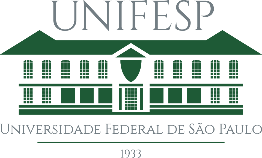 Escola de Filosofia, Letras e Ciências HumanasPrograma de Pós-Graduação em LetrasTabela 3 - Comprometimento e assiduidade ao PPGL (todos os itens são obrigatórios)Além dos 3,0 (três) pontos mínimos requeridos pela Tabela 2, o postulante ao recredenciamento deverá cumprir obrigatoriamente todos os  itens da Tabela 3 - Comprometimento e assiduidade ao PPGL, abaixo:ATIVIDADES NO PROGRAMAATIVIDADES NO PROGRAMAMinistrei  pelo menos UMA disciplina no último biênio do credenciamento, com exceção de Seminário de Pesquisa em Letras.( ) sim( ) nãoRecebi pelo menos DOIS ingressantes nos três anos do credenciamento. ( ) sim( ) nãoCompareci às reuniões de autoavaliação quando convocadas (salvo ausências justificadas, devidamente documentadas).  ( ) sim( ) nãoForneci as informações necessárias para o preenchimento da Sucupira dentro dos prazos estipulados pela coordenação.( ) sim( ) nãoConcluí a orientação de pelo menos UM mestrado durante o último credenciamento, com comprovação mediante link para a dissertação no repositório ou ata da defesa com aprovação.Link: insira o link aqui ou envie a cópia da ata.( ) sim( ) nãoParticipei de comissões permanentes e/ou temporárias; e/ou esporádicas; e/ou forças-tarefa; e/ou GTs; e/ou do SELL (como coordenador ou debatedor); e/ou do processo seletivo (elaborando, aplicando ou corrigindo provas); e/ou da coordenação no triênio.( ) sim( ) não